Could you encourage more wildlife into your garden? Have a go at making a minibeast hotel using things you find on your walk or garden such as twigs, leaves, soils, petal or stones.  Or could you make a bird feeder and watch birds enjoy a treat. Can you correct the spelling mistakes below? Re-write the sentence with the correct spelling.Plant diary Instructions check list Things you need/equipment listCapital letters, full stops, question marks	Title- How to…Opening sentenceClosing sentenceNumbered steps in orderBossy verbs to tell the reader what to doAdverbs (slowly, carefully, gently)Short and snappy stepsTechnical vocabularyDiagrams and picture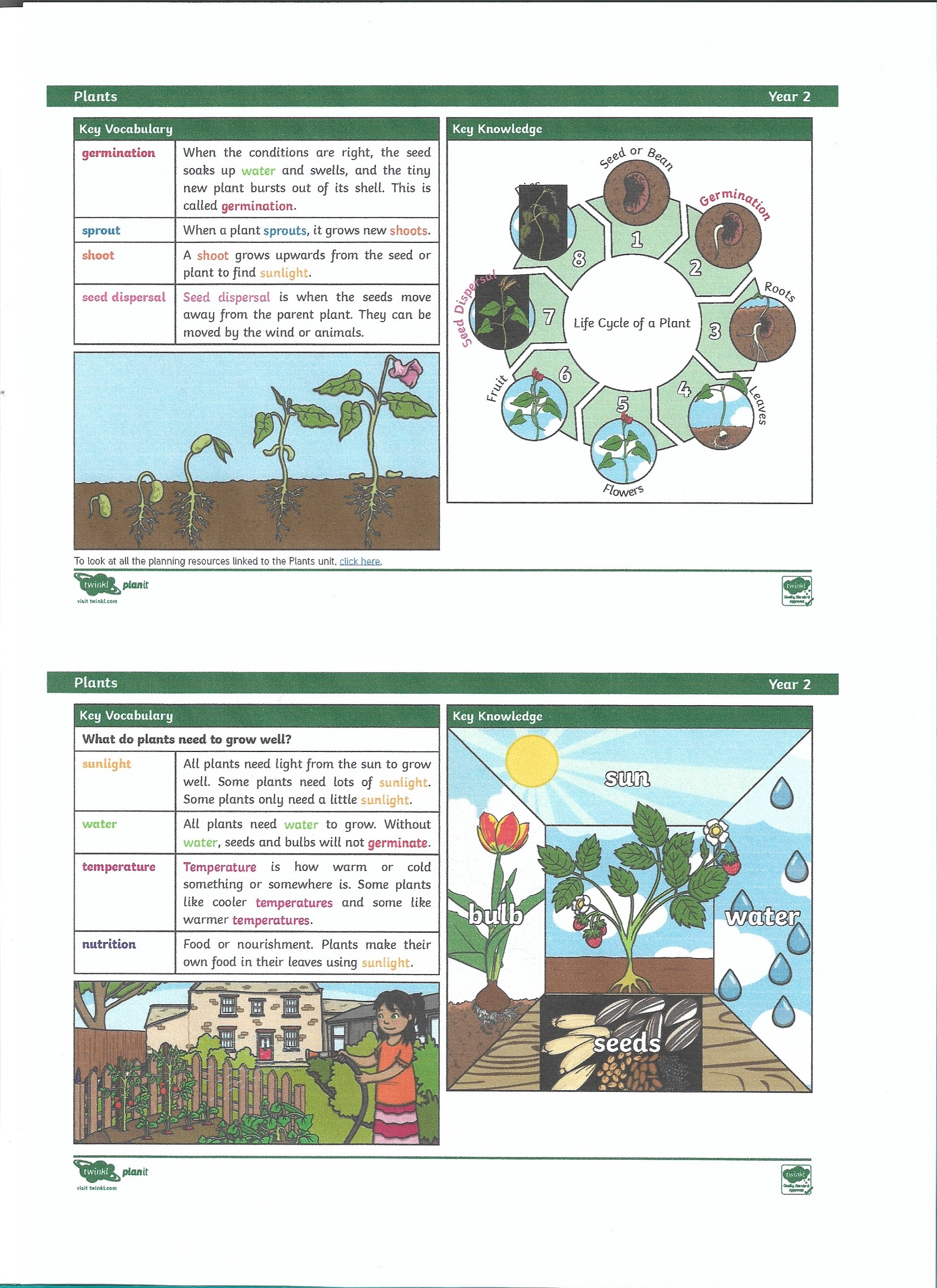 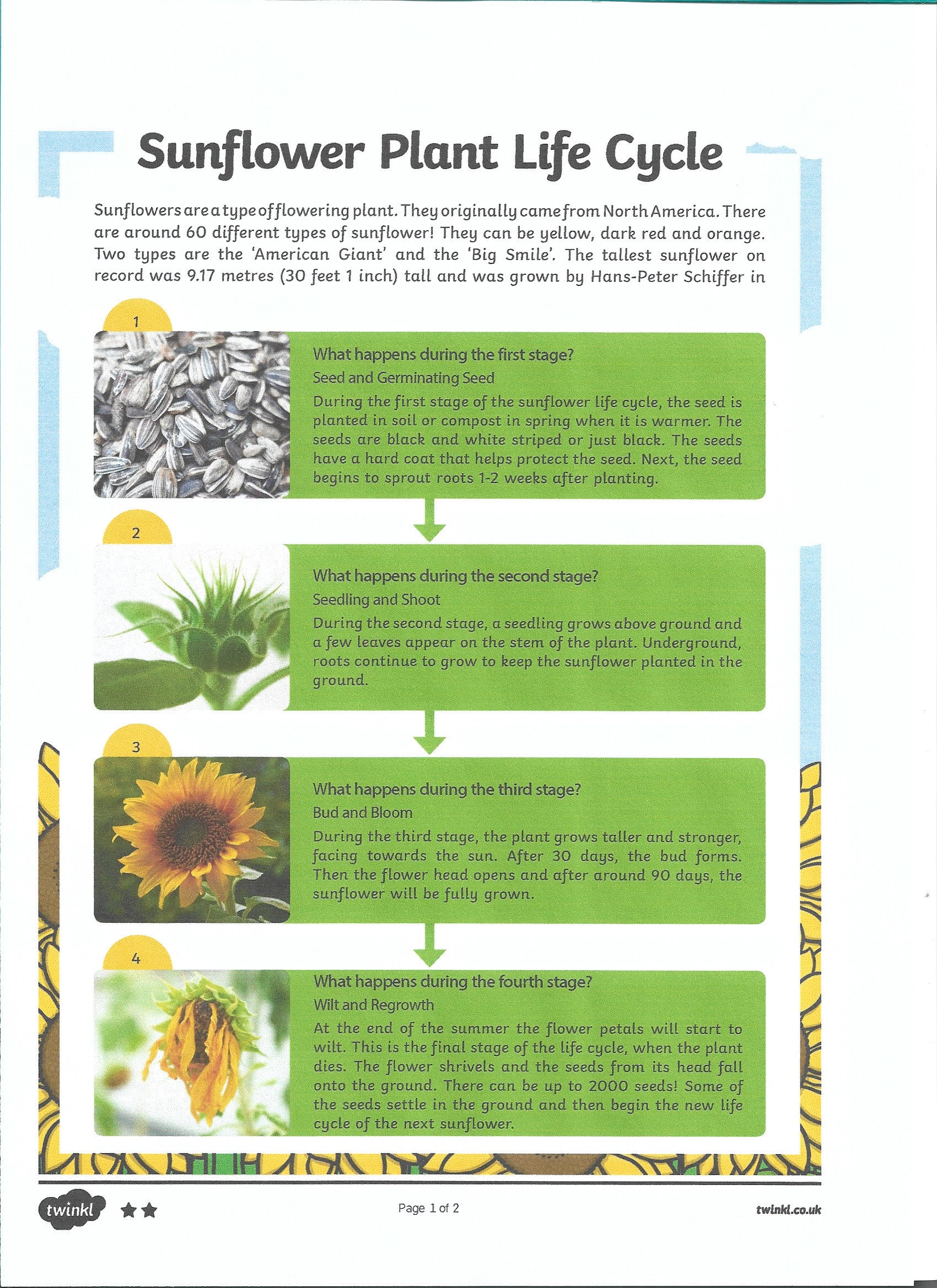 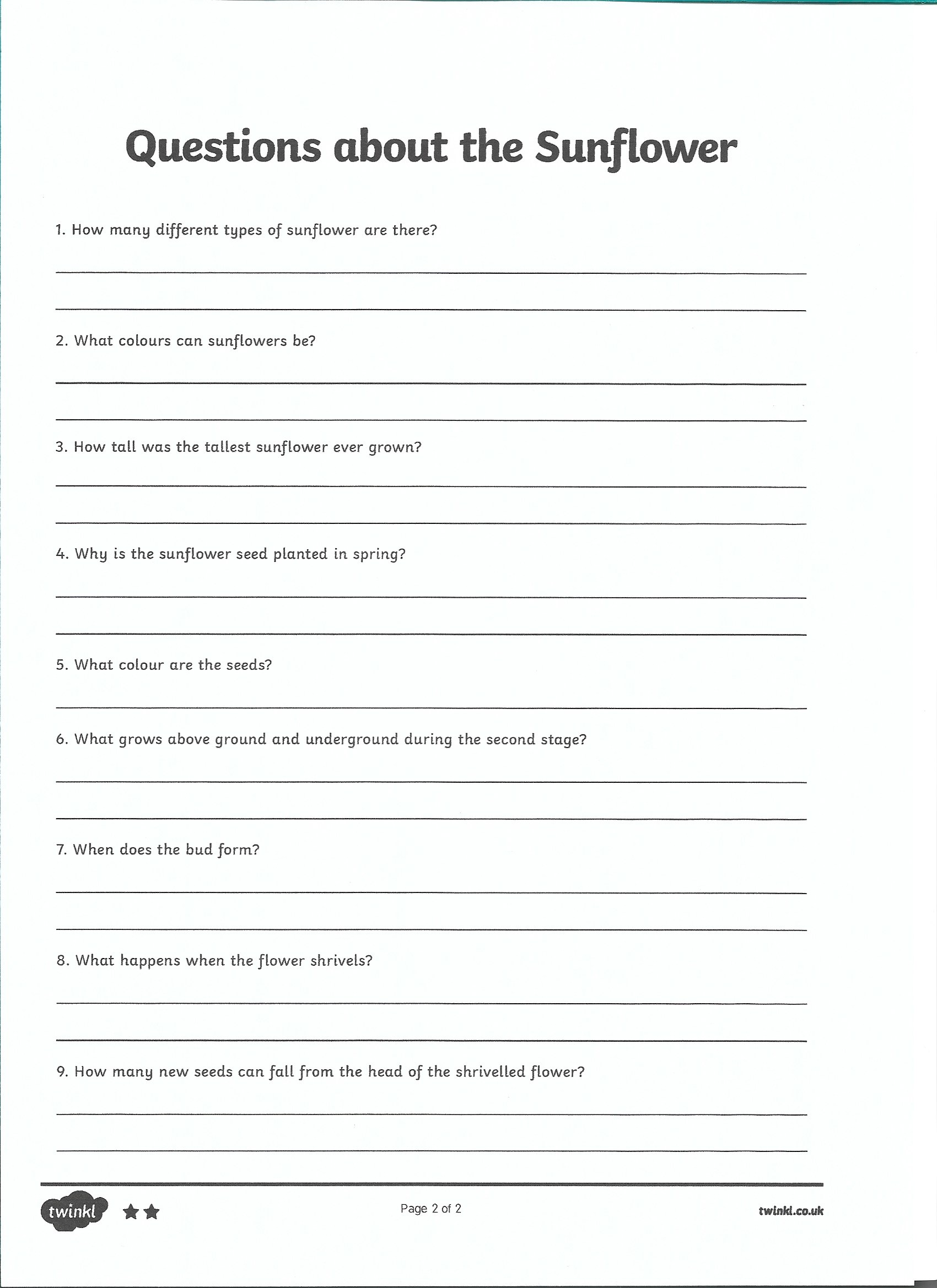 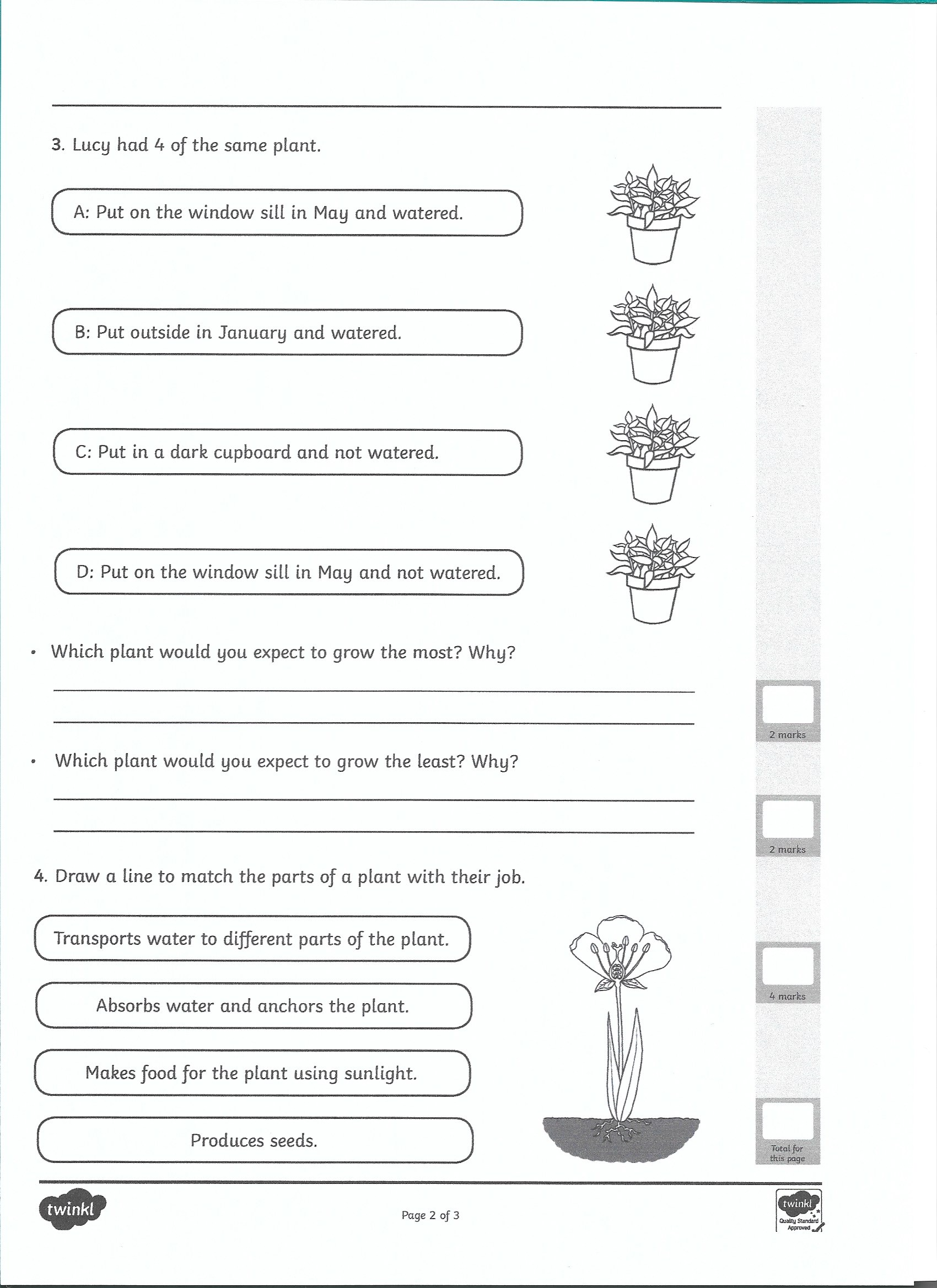 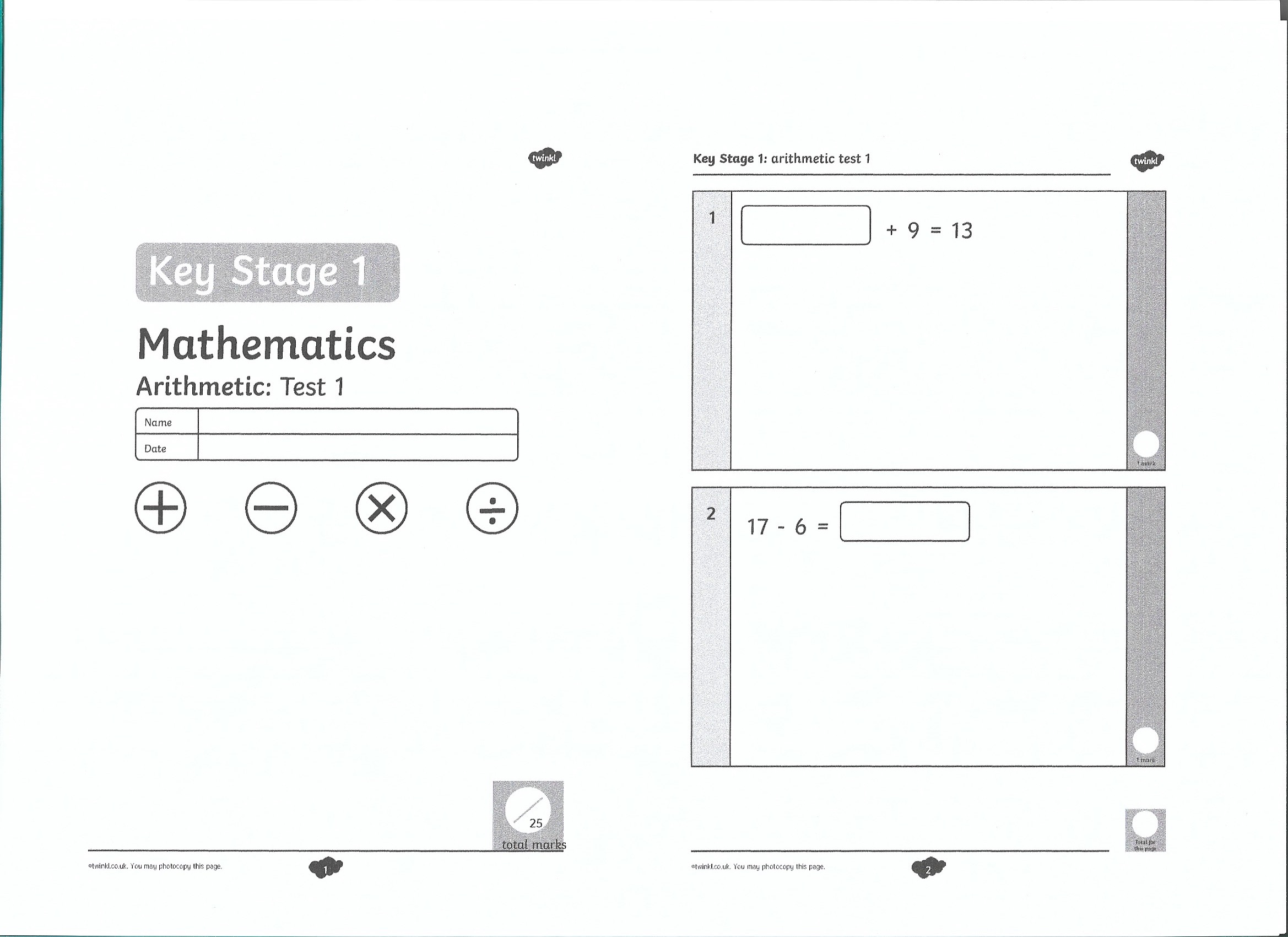 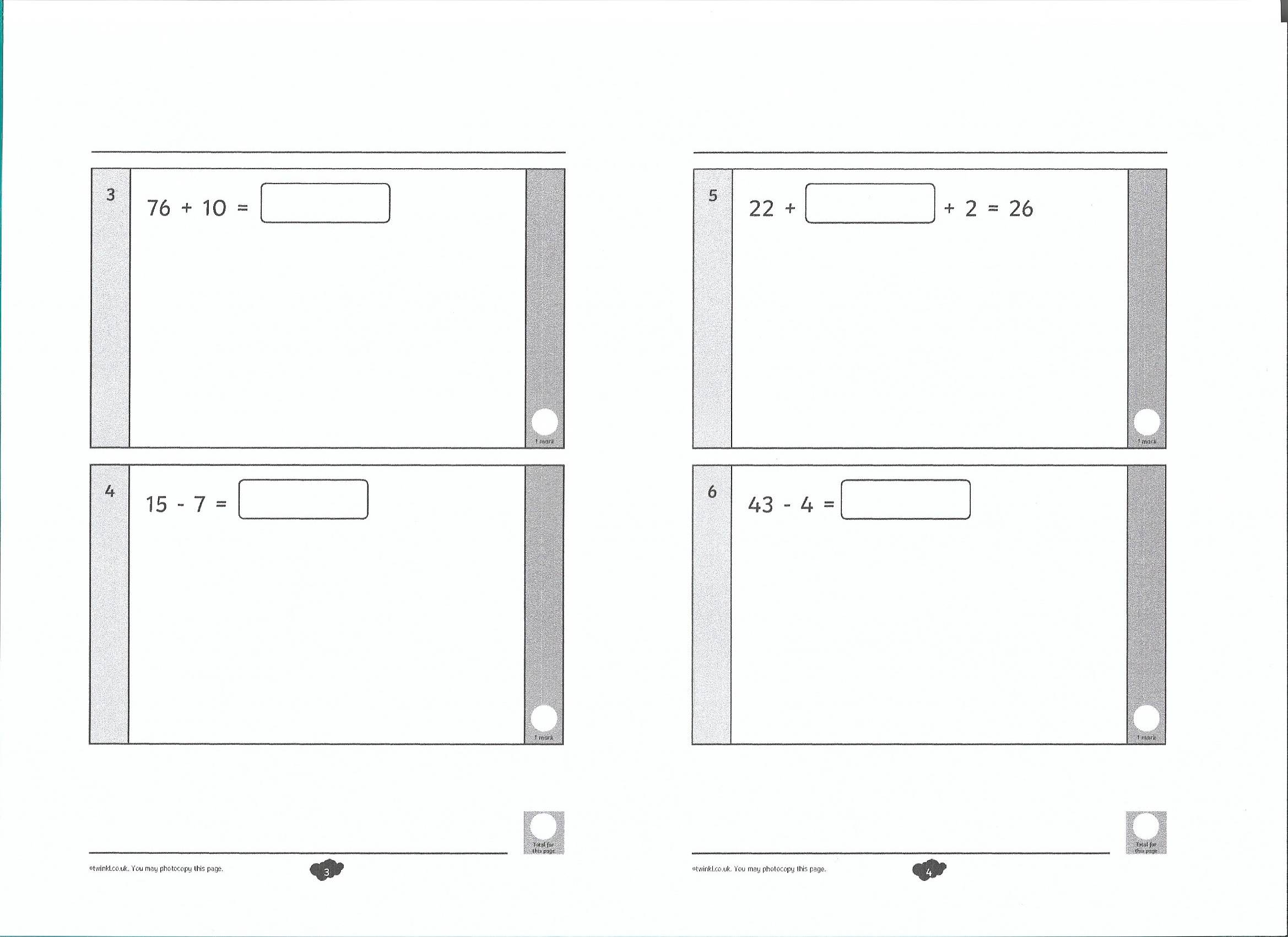 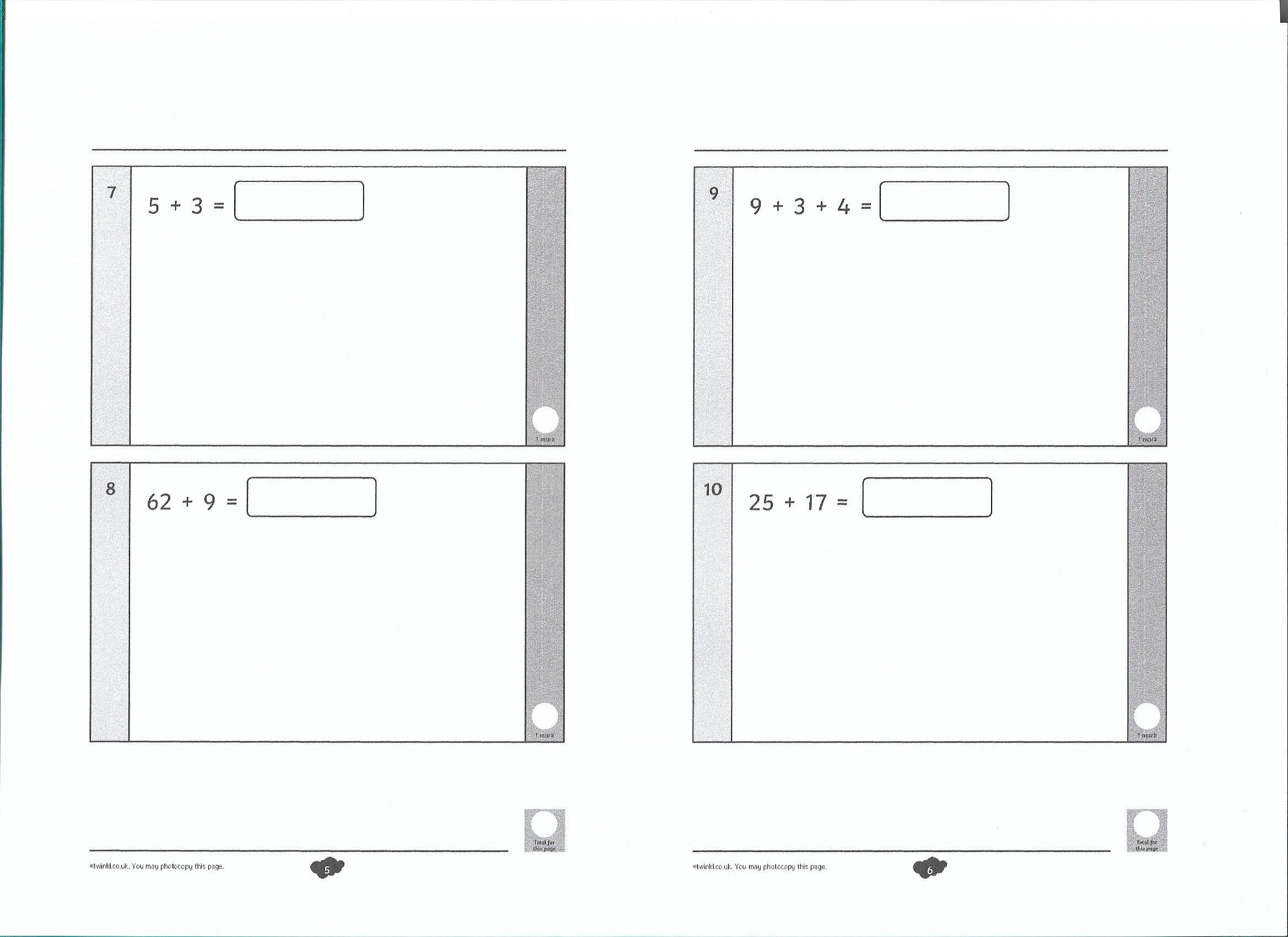 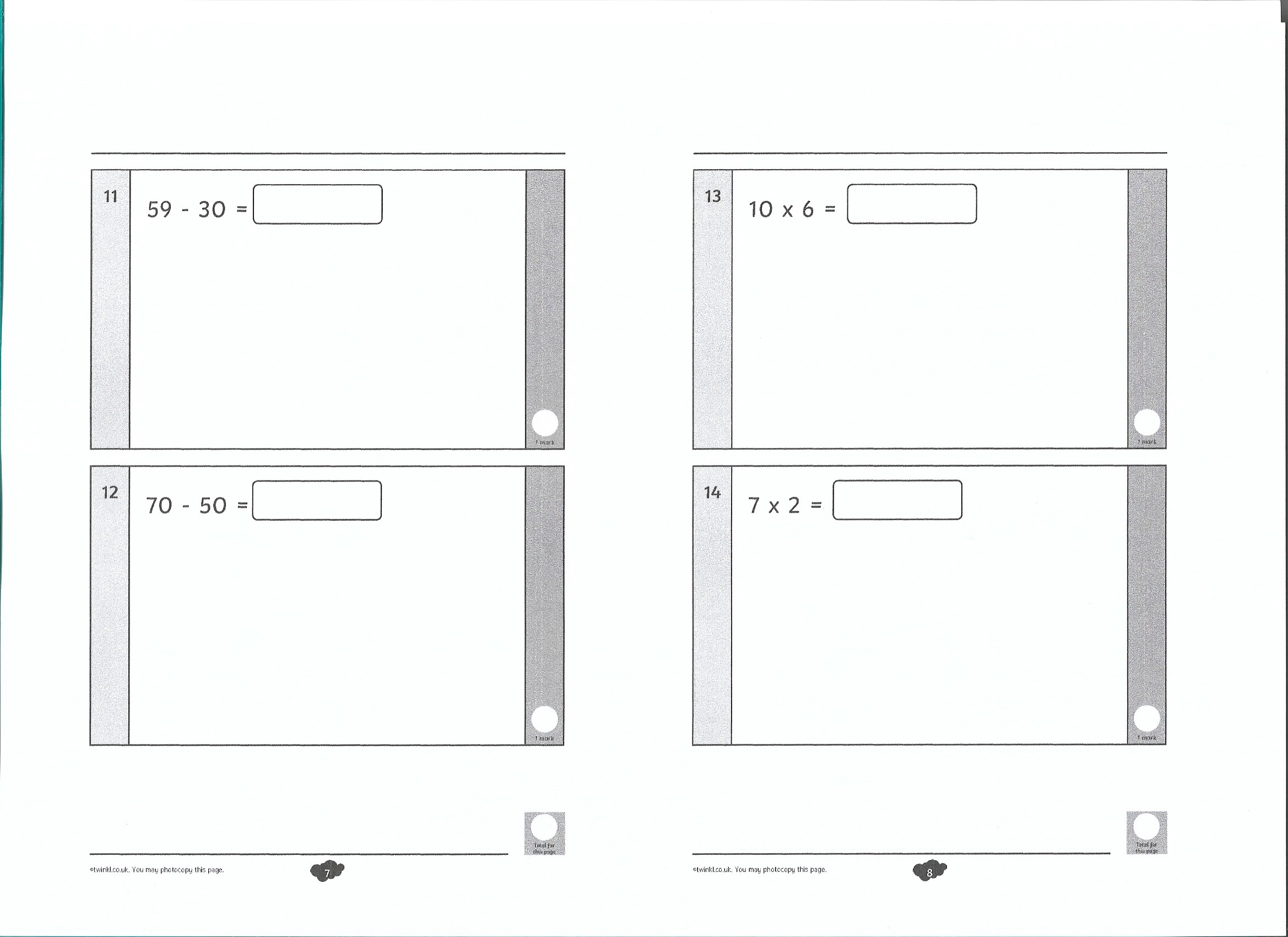 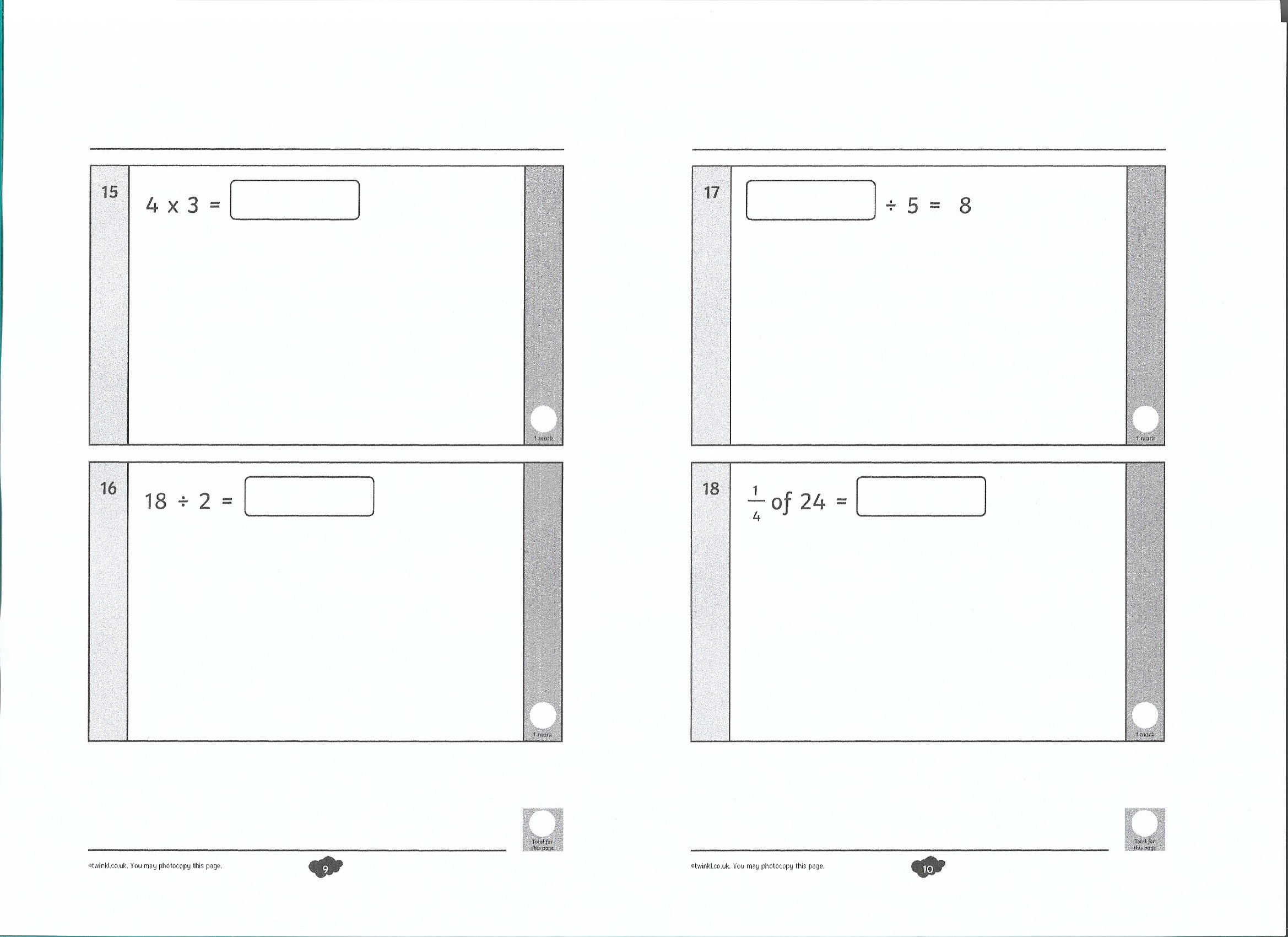 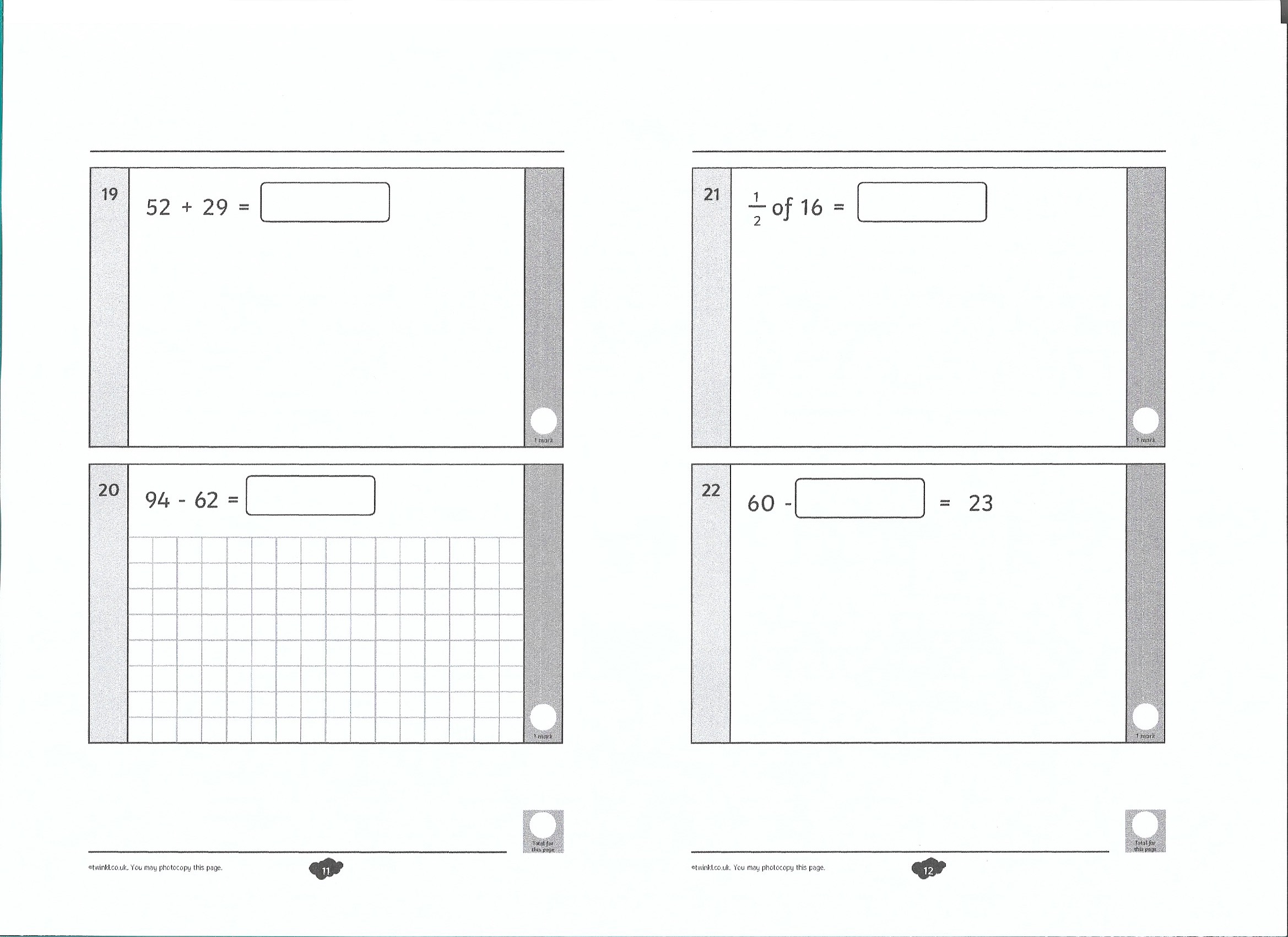 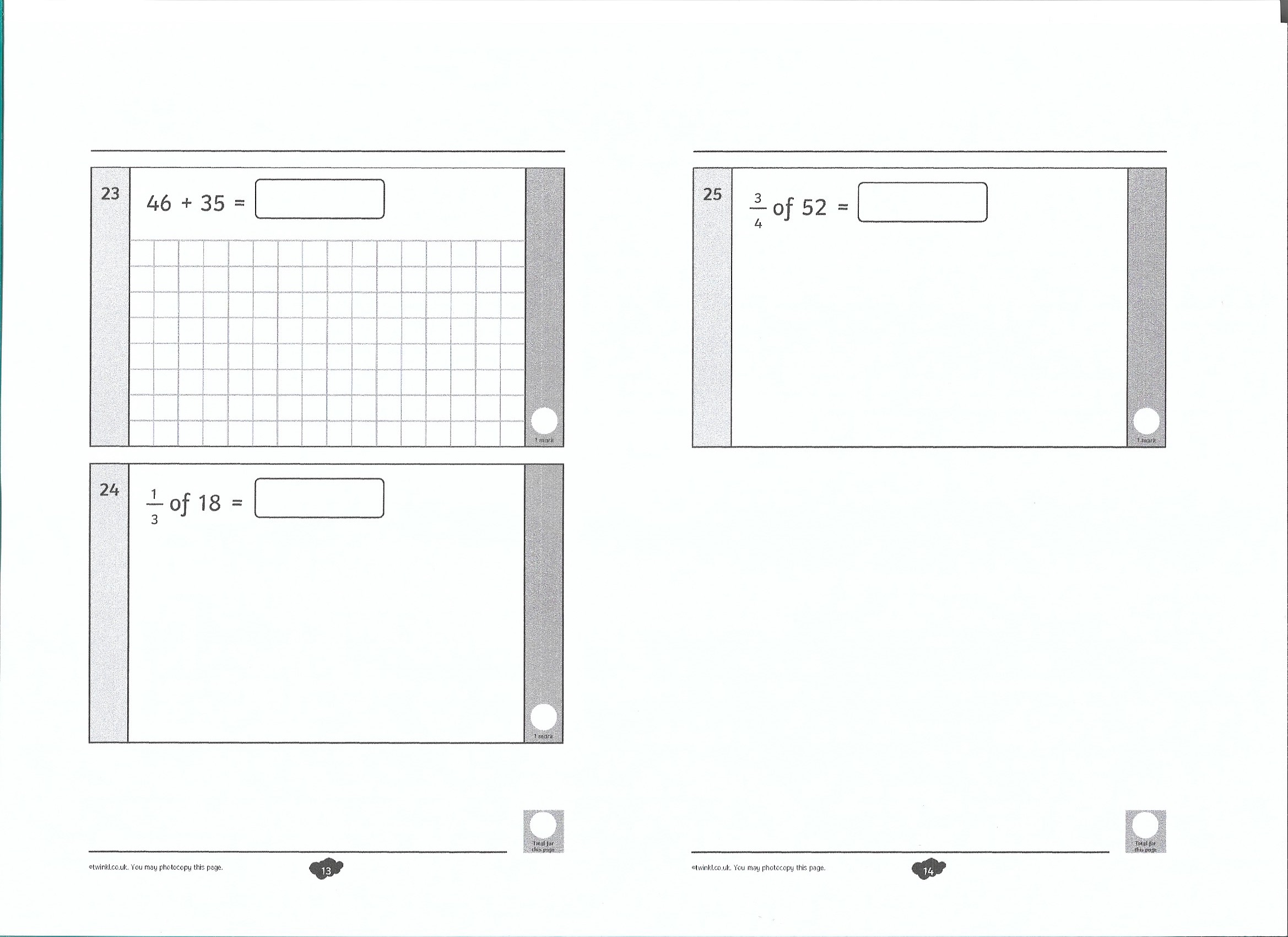 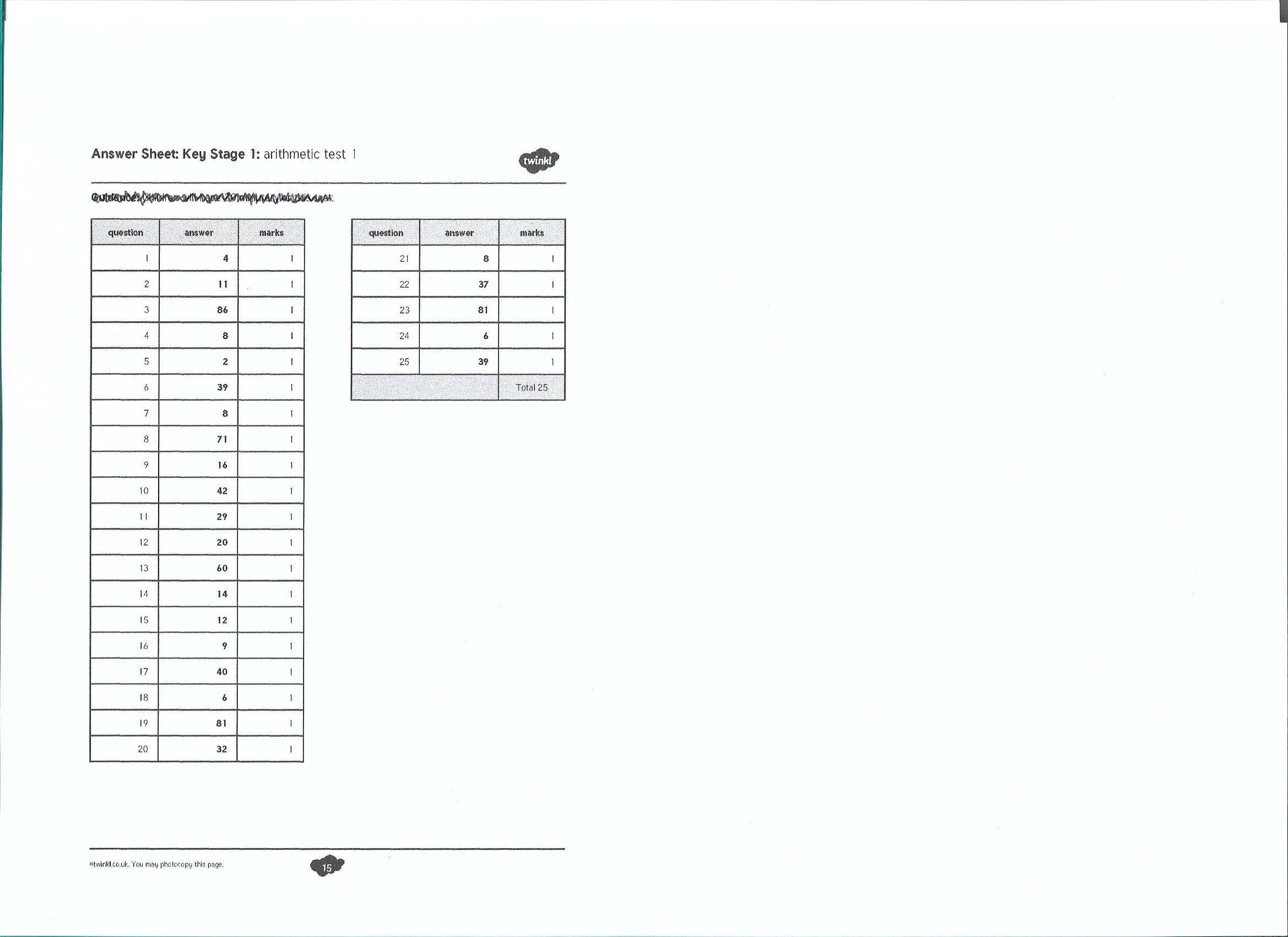 WEEK COMMENCING: 1/06/20WEEK COMMENCING: 1/06/20HOME ACTIVITIESCLASS 2CContinue to read every day!You can find some of the books we have in school as e-books here. Can you write a review about your favourite book? Continue to read every day!You can find some of the books we have in school as e-books here. Can you write a review about your favourite book? Continue to read every day!You can find some of the books we have in school as e-books here. Can you write a review about your favourite book? Maybe you could have a go at a science experiment, follow the instructions here to make a lava lamp. Compare plantsOn your walk or in your garden look closely at 2 plants.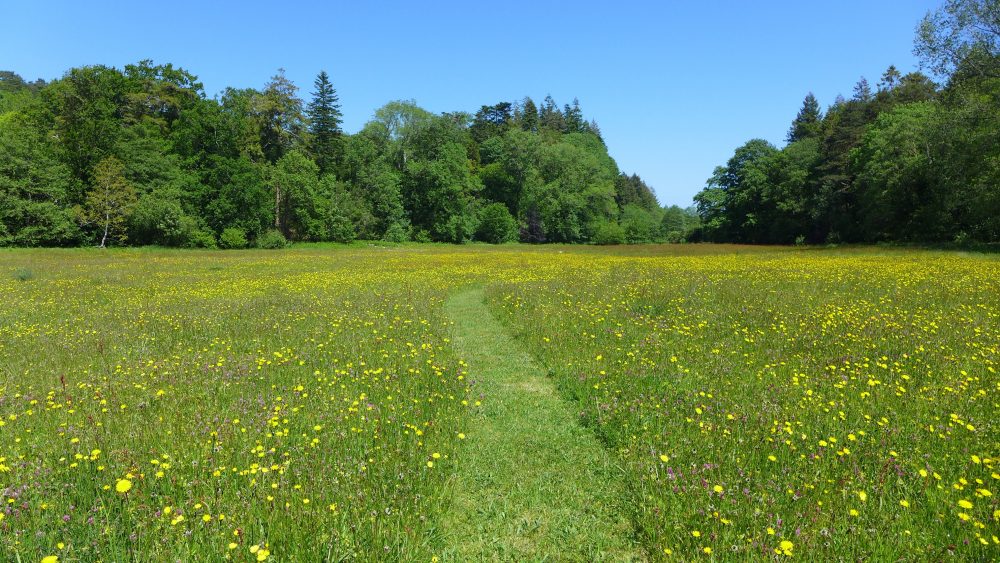 Compare the 2 plants.Draw the plants and describe how they are different or the same.You might want to count the leaves, compare their height, colours and smell.Why do you think some flowers are beautiful and smell nice?Can you label the parts of your plant or flower? Use this link to help you.Grow your ownHave a go at growing your own plants.What do you think plants need to be able to grow and survive? Seeds you might like to plant Cress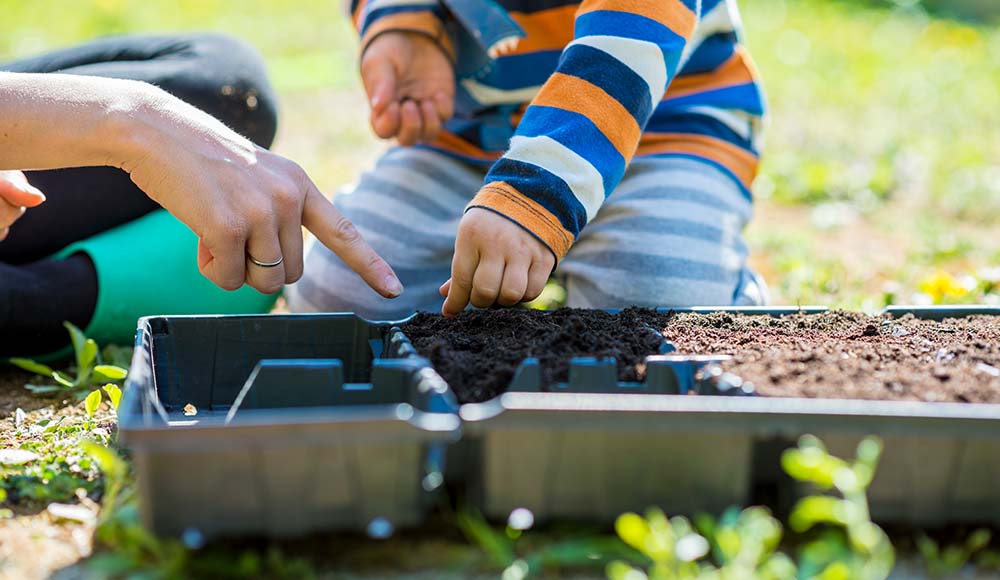 Sunflower seedsSweet pea seedsIf you can’t plant your own seeds, observe how plants in your garden are changing. Help your adult in the garden.Observing your plant growUsing the sheet below observe what happens to your plant over time. Or other plants in your garden.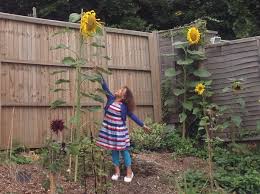 Draw or take pictures of how your plant is changing and write about the changes. If you are growing a sunflower measure its height. Have a go at the sunflower plant life cycle comprehension sheet. This might help you look after your plant.If you haven’t already seen BBC bitesize are providing daily lessons in all subjects. Take a look and have a go. https://www.bbc.co.uk/bitesize/tags/z7s22sg/year-2-and-p3-lessons/3Could you plant your seeds in different conditions and see if they grow the same? For example, in a dark or light place with or without water.If you haven’t already seen BBC bitesize are providing daily lessons in all subjects. Take a look and have a go. https://www.bbc.co.uk/bitesize/tags/z7s22sg/year-2-and-p3-lessons/3PlantsCould you plant your seeds in different conditions and see if they grow the same? For example, in a dark or light place with or without water.ICTYou all have your log-ins; they are in the front of your Reading Record.  Mathletics Explore Mathletics, try improving your score on previous activities you have attempted.Education City I have selected a variety of plant related tasks for you to work through to help your understanding on how plants grow.MathsHave a go at the arithmetic sheets below, think carefully about the strategies we use to do addition, subtraction, multiplication, division and finding fractions of numbers. Explore the White Rose Maths home learning resources here. LiteracySee if you can correct the spelling mistakes below. Write some instructions how to grow and take care of your own plant. Use the checklist below to help you structure your instructions.Lee went swimming arftr school.Lee went swimming arftr school.The garden looked very prity.The garden looked very prity.‘I wood like to come to your party’ said Kelly.‘I wood like to come to your party’ said Kelly.Thomas wore his coat becoz he was cold.Thomas wore his coat becoz he was cold.I can clym over the rocks.I can clym over the rocks.The shop was full of peepl. The shop was full of peepl. I jumpt over the log.I jumpt over the log.Teddy wos eating some peanuts.Teddy wos eating some peanuts.The burds were singing in the ski. The burds were singing in the ski. On Wednesday I go swiming at the powl. On Wednesday I go swiming at the powl. Week 1 Week 1 What I can see at the beginning of the week (draw a picture).Describe any changesWhat I can see at the beginning of the week (draw a picture).Day 1What I can see at the beginning of the week (draw a picture).Day 2What I can see at the beginning of the week (draw a picture).Day 3What I can see at the beginning of the week (draw a picture).Day 4What I can see at the beginning of the week (draw a picture).Day 5What I can see at the beginning of the week (draw a picture).Day 6 What I can see at the beginning of the week (draw a picture).Day 7 Are there any changes in the plant’s height? What I can see at the end of the week (draw a picture).